NEWS RELEASEFor Immediate Release	Contact:  Dan HaugMarch 6, 2024	573-751-2345State Releases February 2024 General Revenue ReportState Budget Director Dan Haug announced today that net general revenue collections for February 2024 grew 18.0 percent compared to those for February 2023, from $703.5 million last year to $830.3 million this year.Net general revenue collections for 2024 fiscal year-to-date increased 1.3 percent compared to February 2023, from $8.31 billion last year to $8.42 billion this year.GROSS COLLECTIONS BY TAX TYPEIndividual income tax collectionsDecreased 9.4 percent for the year, from $6.07 billion last year to $5.50 billion this year.Increased 51.8 percent for the month.Pass Through Entity tax collectionsIncreased from $0 to $382.7 million this year.Sales and use tax collectionsIncreased 11.3 percent for the year, from $1.98 billion last year to $2.21 billion this year.Increased 12.5 percent for the month.  Corporate income and corporate franchise tax collectionsIncreased 2.2 percent for the year, from $563.7 million last year to $575.9 million this year.Increased 61.2 percent for the month.All other collectionsIncreased 31.4 percent for the year, from $426.4 million last year to $560.4 million this year.Increased 48.6 percent for the month.Refunds*Increased 10.5 percent for the year, from $731.0 million last year to $807.8 million this year. Decreased 1.3 percent for the month. *Reported refunds are artificially low due to a processing error that occurred in January and corrected in February.   Pass-Through Entity tax collections were previously reported within Individual Income, which makes growth in Individual Income tax collections appear artificially low.The figures included in the monthly general revenue report represent a snapshot in time and can vary widely based on a multitude of factors.###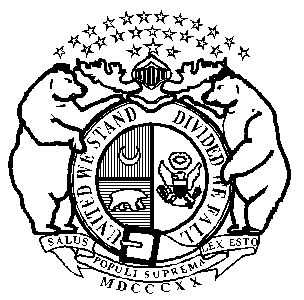 Michael L. ParsonGovernorState of OFFICE OF ADMINISTRATIONPost Office Box 809Jefferson City, Missouri  65102Phone:  (573) 751-1851Kenneth J. ZellersCommissioner